Deedee Kommers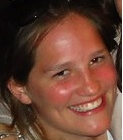 St Rochusstraat 34C, 5611 RJ, EindhovenT: 06 – 48700297E: info@deedeekommers.comW: www.deedeekommers.comDate and place of birth: 7 December 1987, EindhovenBSN: 126142191Personal characteristicsEnthusiastic, creative, straightforward team playerSkills and expertiseSetting up medical studies; designing studies, process of ethical approval, writing parent information, recruiting participants, gathering and analyzing data, and follow up.Planning, presenting, teaching, communicating, finding the right people, working in a multi-disciplinary fieldPrematurity, medical devices, the neonatal intensive care unit environment, the physiology of bonding, kangaroo care, questionnaires, behavioral observations, hormones, mammalian biology from a bonding perspectiveGoals and dreamsImprove health care, human wellbeing and education by increasing knowledge on the physiology of bonding Micro level: lectures, symposia, workshops, teachingMeso level: medical-technical product development, clinical trials, research, publishingMacro level: societal projects on health care and education, medical curriculum, high school curriculumCareer08 - 10 - ’18 		Elected to speak at Annual Dutch Evening of Science and Society in the “Ridderzaal” 24 - 01 - ’18 		Defended Ph.D. thesis and promoted Cum Laude at TU/e 22 - 01 - ’18		Several national media (e.g. nu.nl) reported on my Ph.D. thesisSep ’17 - present	Consultancy and teaching: Bambi Medical, Medsim, Kraamcafé, High schools, etc.Sep ‘17 - present	Part-time (by choice) job as post-doctoral researcher in the ALARM project (collaboration TU/e – MMC): Toward a more natural start in a NICU 23 - 03 - ‘17		Winner of Máxima Medical Centre Scientific Evening Award	01 - 03 - ‘17		Key Note Speaker Gravens Conference, Florida				 01 - 01 - ‘17		Cited in: “Highlights in this issue”, by Kall & Lagercrantz			 08 - 04 - ‘16		Winner of Chiesi Award Dutch Neonatal Fellows Meeting	2013 - 2017		Ph.D. Project “Prematurity and the Physiology of Bonding” at TU/eEducation 2009 - 2013		Master in Medicine 			Utrecht University		Utrecht2006 - 2009		Bachelor in Medicine			Utrecht University		Utrecht2005 - 2006  		Cognitive Artificial Intelligence 		Utrecht University		Utrecht2003 - 2005		International Baccalaureate 		Lorentz Casimir Lyceum	Eindhoven			English, level A2 1999 - 2005	Gymnasium (cum laude) 		Lorentz Casimir Lyceum 	Eindhoven Medical internships – medical experience – extra-curricular activitiesNov 2014		Good Clinical Practice course						VeldhovenEnd 2012 - 2013	Final Internship Pediatrics, Wilhelmina Kinderziekenhuis, 		Utrecht			Pediatric surgery, Gastro-enterology and Liver diseasesSummer 2012		Scientific Internship; Evaluating the Ages and Stages Questionnaire, 	UtrechtJulius Centrum, HTA department		2011 - 2012		Brain-head-neck Anatomy course, and Radiology course		Utrecht2008 - 2009	Minor; Languages and linguistics, Linguistics for Dutch Native 		UtrechtSpeakers, Neuropsychology, NeuroscienceActivities not work related1993 - 2016	Field hockey player and team captain at national level in both Eindhoven (1993- 2005; EMHC), Utrecht (2005-2006; SCHC) and Tilburg (2006-2016; Were Di)2002 - 2005		Elected to present the annual school cabaret				Eindhoven2001 - 2003		National youth hockey team and Dutch championship 			Amsterdam2001 - 2003			Membership of the board of Hockey club EMHC				EindhovenLanguages	Dutch, English, French, GermanHobbiesAll sports, especially hockey and skiing; physiology and anatomy; reading and writing; good conversation and laughter.